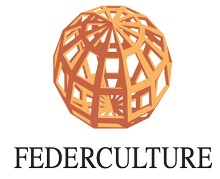 Comunicato stampaFEDERCULTURE, ELETTI I NUOVI VERTICI:ANDREA CANCELLATO PRESIDENTEmARIO DE SIMONI VICE PRESIDENTERoma, 18 novembre 2015. L’Assemblea Generale degli Associati a Federculture - l’associazione che rappresenta le più importanti aziende culturali del Paese insieme a Regioni, Province, Comuni, e tutti i soggetti pubblici e privati impegnati nella gestione dei servizi legati alla cultura, al turismo, e al tempo libero - riunitasi oggi a Roma ha proceduto al rinnovo delle cariche di Presidente e Vice-Presidente della Federazione.Sono stati eletti con voto unanime dell’assemblea Andrea CANCELLATO, Direttore Generale della Fondazione la Triennale di Milano, alla presidenza della Federazione e come Vice Presidente Mario DE SIMONI, Direttore Generale dell’Azienda Speciale Palaexpo di Roma.Andrea Cancellato, dal 2002 è Direttore Generale della Fondazione “La Triennale di Milano”, l’istituzione italiana dedicata all’architettura, urbanistica, design, arti decorative, moda, artigianato, industria e nuovi media. Consulente d’azienda, è stato Sindaco di Lodi dal 1980 al 1990. Vice Presidente e vice direttore generale di “Italturist” spa dal 1984 al 1966. Vice President e di “A & M. Advertising and Management”, società costituita da Federlegno – Arredo, dal 1984 al 1992. Consigliere di amministrazione di FILSMA, ente fieristico della Federlegno – Arredo, dal 1985 al 1988. Consigliere di amministrazione di EFIMA, ente fieristico di Federtessile, dal 1989 al 1999. Dal 1994 al 2007 Amministratore Delegato del Clac, Centro Legno Arredo Cantù, società a capital misto pubblico-privato che ha come scopo il trasferimento del design globale e l’innovazione tecnologica nella PMI del settore legno – mobile – arredamento. Dal 2002 al 2007 CEO di Material ConneXion Milano, società di servizi per la diffusione dei materiali innovativi nel campo del design. Andrea Cancellato succede alla presidenza della Federazione a Roberto Grossi, attualmente Sovrintendente al Teatro Massimo Bellini di Catania, che ha guidato Federculture dal 2008.Ufficio Stampa Federculture: Flavia Camaleonte tel. +39 06 32 69 7521, mob. 331 9594871, stampa@federculture.it Federculture è la Federazione nazionale delle Aziende di Servizio Pubblico Locale, Regioni, Enti Locali, e tutti i soggetti pubblici e privati che gestiscono i servizi legati alla cultura, al turismo, e al tempo libero. Obiettivo della Federazione è valorizzare il patrimonio e le attività culturali nel Paese, e sostenere i processi di crescita economica e sociale delle realtà locali, promuovendo una gestione efficiente ed efficace di musei, teatri, biblioteche, impianti sportivi, parchi, aree archeologiche e sistemi turistici.